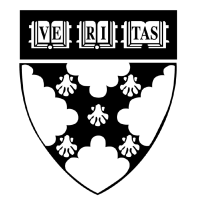 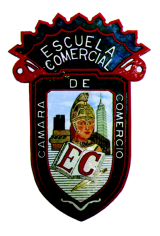 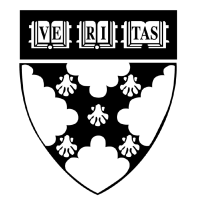 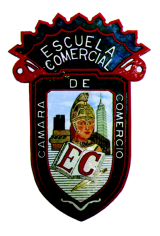 Tema:AlimentaciónActividad 1:Para el día de mañana traer las siguientes monografías: 1) Los alimentos2) Plato del buen comer Investigar cual es la función de las siguientes vitaminas y en que alimentos se encuentran: Vitamina A, B1,B2,B5,B6,B12,C,D,E y vitamina KMateria: BiologíaProfesor: José Carlos Álvarez